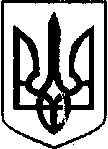 ВИКОНАВЧА ДИРЕКЦІЯ ФОНДУ ГАРАНТУВАННЯ ВКЛАДІВ ФІЗИЧНИХ ОСІБРІШЕННЯ14.01.2016		                                      м. Київ                                     	№15	Відповідно до пункту 10 частини першої статті 12 Закону України «Про систему гарантування вкладів фізичних осіб» виконавча дирекція Фонду гарантування вкладів фізичних осібВИРІШИЛА:1. Визнати таким, що втратило чинність, рішення виконавчої дирекції Фонду гарантування вкладів фізичних осіб від 27лютого 2014 року № 6 «Про затвердження Положення про забезпечення безперервного функціонування інформаційних систем Фонду гарантування вкладів фізичних осіб», зареєстроване в Міністерстві юстиції України 18 березня 2014 року за № 360/25137.	2. Відділу стратегії та нормативно-методологічного забезпечення разом з юридичним департаментом забезпечити подання цього рішення до Міністерства юстиції України для державної реєстрації.	3. Це рішення набирає чинності з дня його офіційного опублікування.	4. Відділу зв’язків з громадськістю та міжнародними організаціями забезпечити розміщення цього рішення на веб-сайті Фонду гарантування вкладів фізичних осіб у мережі Інтернет після його державної реєстрації.Директор-розпорядник                                                    	К.М.ВорушилінПро визнання таким, що втратилочинність, рішення виконавчої дирекціїФонду гарантування вкладів фізичних осіб від 27 лютого 2014 року № 6Зареєстровано в Міністерстві юстиції України 02.02.2016 за №171/28301